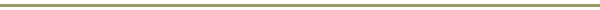 COPYRIGHT & CONSENT FORMTitle of Article/ Paper/ Manuscript: __________________________________________________________________________________________________________________________________________________________________________________________________________________________________________________________Article Type (Research Paper/ Review Paper/ Others):_________________________________________________Corresponding Author: ___________________________________________ORCID________________________Affiliation & Address: __________________________________________________________________________Telephone No: _______________________________ E-mail: __________________________________________In submitting the above mentioned manuscript to Advances in BioScience (ISSN: 2583-0058), I ______________________________________________ (Insert name of Corresponding Author) certify that I am authorized by all co-authors to enter into the agreement given below. On behalf of myself and my co-authors, I certify that:The above mentioned manuscript is my/our own original work, has not been published elsewhere, accepted for publication elsewhere or under editorial review for publication elsewhere. I certify that all the data collected during the study is presented in this manuscript & no data from the study has been or will be published separately. Furthermore, I attest that I shall produce the data upon which the manuscript is based for examination by the publisher/editor if required. The text, images, illustrations, and other items included in the manuscript do not carry any infringement/plagiarism issue upon any existing copyrighted materials. There is no financial relationship or bias that might lead to a conflict of interest. I would also like to undertake that I have read the Policy of the publisher available on its website and submitting my article with complete responsibility.I/we agree to all terms of the Creative Commons Attribution License 4.0 (You can read the full license agreement at “https://e-journal.sospublication.co.in/index.php/ab/about”) and Advances in BioScience (ISSN: 2583-0058) Open Data policy.I/we give consent for publication of this manuscript in Advances in BioScience (ISSN: 2583-0058) in any media (print, electronic or any other) and transfer publication and distribution rights to the publisher.  Corresponding Author Name: ________________________ Signature (In Ink): _________________ Date: __________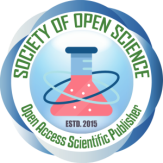 Advances in BioScience (ISSN: 2583-0058)https://e-journal.sospublication.co.inCo-Author (s)Co-Author (s)Co-Author (s)ContactContactFirst NameMiddle NameLast NameEmailAffiliation and ORCID